平成２７年１２月１５日り	ん	ご	果	樹	課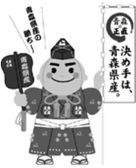 ２７年産りんごの販売価格（２７年１１月）について１	産地市場価格１１月の産地市場価格は、１kg 当たり２０５円で、前年に比べると１１８％、前３か年平均との対比で１１０％、前５か年中庸３か年平均との対比で１１０％となった。出荷が前進傾向だったことから入荷量が少ないことに加え、上位等級品が品薄状態だったことから、価格は高値で推移した。（単位：円/kg、％）(注)価格は産地5市場及び県りんご商協連加入の主要組合員の加重平均(注)前５か年中庸３か年平均は、同月の過去5か年の中庸3か年平均値であり、過去5か年継続して数値のあるものについて算出している。２	消費地市場価格１１月の消費地市場価格は、１kg 当たり２８９円で、前年に比べると１０５％、前３  か年平均との対比で１０７％、前５か年中庸３か年平均との対比では１０４％となった。主力の「ふじ」の上位等級品をはじめ、全体的に入荷量が少なかったことに加え、年末のギフト需要に向けた引き合いが強く、価格は堅調に推移した。（単位：円/kg、％）(注)価格は主要５市場（東京、大阪、名古屋、福岡、札幌）の加重平均(注)前５か年中庸３か年平均は、同月の過去5か年の中庸3か年平均値であり、過去5か年継続して数値のあるものについて算出している。平成27年産りんご品種別平均価格【産地価格】	（単位：円／kg、％）※産地5市場及び県りんご商協連加入の主要組合員の平均価格（加重平均）である。※前5か年中庸3か年平均は、同月の過去5か年の中庸3か年平均値であり、過去5か年継続して数値のあるものについて算出している（以下の表について同じ）。※価格は消費税を含む（以下の表について同じ）。※その他は早生ふじを含む数値である（以下の表について同じ）。【消費地市場価格】	（単位：円／kg、％）※県外消費地市場（東京、大阪、名古屋、福岡、札幌の5市場）での県産りんごの平均価格（加重平均）である。平成27年産りんご県外出荷実績（単位：トン、％）※出荷実績は、生食用として県外に出荷されたものである。平成27年産りんご県外市場販売金額（単位：トン、円／kg、百万円、％）※県外市場及び輸出の合計（小口他、加工は含まない）である。平成27年産りんご加工実績（単位：トン、％）平成27年産国産りんご輸出量及び金額	（単位：トン、百万円、％）［財務省：貿易統計］区分９月１０月１１月累 計２７年産156247205211２６年産138210174180対	比113118118117前３か年平均149182187181対	比105136110117前５か年中庸３か年平均151192187182対	比103129110116区分９月１０月１１月累 計２７年産258280289275２６年産249237275253対	比104118105109前３か年平均265244270257対	比97115107107前５か年中庸３か年平均263263279269対	比98106104102区分区分つがる紅玉陸奥ジョナ王林ふじ合計区分区分つがる紅玉陸奥ジョナ王林ふじその他早生ふじ合計11月27年産－167203134178209191(130)20511月26年産120123177109156176166(107)17411月対比－136115123114119115(121)11811月前3か年平均140130175128134196160(118)18711月対比－128116105133107119(110)11011月中庸3か年平均184137166128141196169(126)18711月対比－122122105126107113(103)11011月累計27年産152177305222203236177(166)21111月累計26年産159162314189158198144(122)18011月累計対比9610997117128119123(136)11711月累計前3か年平均161161252181136207144(142)18111月累計対比94110121123149114123(117)11711月累計中庸3か年平均156166245183147207157(167)18211月累計対比97107124121138114113(99)116区分区分つがる紅玉陸奥ジョナ王林ふじ合計区分区分つがる紅玉陸奥ジョナ王林ふじその他早生ふじ合計11月27年産354299368304319304270(270)28911月26年産242289313285278286256(261)27511月対比146103118107115106105(103)10511月前3か年平均163285411268255293248(255)27011月対比21710590113125104109(106)10711月中庸3か年平均183288404272266294264(268)27911月対比19310491112120103102(101)10411月累計27年産252296368293316304285(296)27511月累計26年産232284312282276286258(261)25311月累計対比109104118104114106110(113)10911月累計前3か年平均248283405266254293254(265)25711月累計対比10210591110124104112(112)10711月累計中庸3か年平均251283402271264294272(283)26911月累計対比10010592108120103105(105)102区分区分つがる紅玉陸奥ジョナ王林ふじ合計区分区分つがる紅玉陸奥ジョナ王林ふじその他早生ふじ合計11月27年産109654952,1001,92611,3457,976(3,465)24,20511月26年産315531163,0382,13412,2597,171(2,804)25,30211月対比35211882699093111(124)9611月前3か年平均506261453,2461,99910,3136,309(2,595)22,68811月対比218104666596110126(134)10711月中庸3か年平均276461973,2522,21811,0595,359(2,071)22,12411月対比404101486587103149(167)10911月累計27年産23,2381,0661112,6512,09211,38036,943(20,366)77,48111月累計26年産23,4789381213,6562,32312,33434,480(18,783)77,33011月累計対比9911492739092107(108)10011月累計前3か年平均21,7039531603,9152,10410,34629,445(16,308)68,62611月累計対比107112696899110125(125)11311月累計中庸3か年平均21,2461,0842174,5682,36011,08526,121(14,574)65,16011月累計対比10998515889103141(140)119区分区分数量単価金額11月27年産21,8452966,46511月26年産22,8752796,37511月対比9510610111月前3か年平均20,3232735,56811月対比10710811611月中庸3か年平均19,7752825,85011月対比11010511111月累計27年産73,42728220,72611月累計26年産73,13626019,01111月累計対比10010810911月累計前3か年平均64,63926316,99711月累計対比11410712211月累計中庸3か年平均61,26927317,21711月累計対比120103120区分区分原料集荷量原料処理量翌月繰越量11月27年産17,06016,1069,96511月26年産21,06215,6988,39711月対比8110311911月前3か年平均19,92916,0887,73011月対比8610012911月中庸3か年平均17,83614,1936,87711月対比9611314511月累計27年産48,87738,91211月累計26年産41,90533,50811月累計対比11711611月累計前3か年平均40,15432,42411月累計対比12212011月累計中庸3か年平均36,28729,60411月累計対比135131